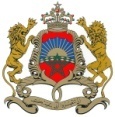 41ème Session du Groupe de Travail de l’Examen Périodique UniverselDéclaration du Royaume du MarocExamen de la FinlandeGenève, le 9 novembre 2022Monsieur le Président,	Tout d’abord, ma délégation souhaite la bienvenue à la délégation de la Finlande et la remercie pour la présentation détaillée de son rapport national, dans le cadre de ce 4ème cycle de l’Examen Périodique Universel.	Le Maroc souhaiterait saluer le gouvernement finlandais pour les efforts qu’il a déployé en matière de promotion et protection des droits de l’homme depuis son passage lors du troisième cycle en 2017.	Le Maroc se réjouit de la mise en place du troisième plan d’action national sur les droits fondamentaux et les droits de l’homme 2020-2023 constituant un outil de référence  pour la protection et promotion des droits de l’homme.	De plus, ma délégation exprime sa satisfaction concernant les mesures prises dans le domaine de la protection des droits de l’enfant, notamment à travers la mise en place de la stratégie nationale pour l’enfance représentant un socle solide dans la promotion des droits de l’enfant. 	Dans un cadre constructif, ma délégation souhaite émettre les deux recommandations suivantes :Poursuivre les efforts déployés en matière de lutte contre la discrimination raciale à travers le renforcement de la politique de prévention. Consolider les mesures en matière de protection des migrants en vue notamment de ratifier la Convention internationale sur la protection des droits de tous les travailleurs migrants et des membres de leur famille. Pour conclure, ma délégation souhaite pleine réussite à la délégation de la Finlande dans ce cycle de l’EPU.Je vous remercie Monsieur le Président. 